О проведении в 2020 году отчетов глав поселений и администрации Ибресинского района перед населением Ибресинского районаВ соответствии Устава Ибресинского района, Уставов поселений Ибресинского района и в целях организованного подведения итогов 2019 года в Ибресинском районе, администрация Ибресинского района постановляет:1.Провести в 2020 году отчеты глав поселений и администрации Ибресинского района перед населением Ибресинского района  согласно приложению № 1 к настоящему постановлению.2.Сформировать две группы для проведения отчетов глав поселений и администрации Ибресинского района перед населением Ибресинского района согласно приложению № 2 к настоящему постановлению.3.Контроль за исполнениемнастоящего постановления возложить на  Управляющего делами - начальника отдела организационной работы администрации Ибресинского района.Глава администрации Ибресинского района   		С.В. ГорбуновШестеринова С.В.2-12-10      Приложение №1                                                            к постановлению администрации                                                            Ибресинского районаот 28.01.2020г.   № 47График проведения отчетов глав поселенийи администрации Ибресинского районаперед населением Ибресинского районаПриложение № 2                                                            к постановлению администрации                                                            Ибресинского районаот 28.01.2020г.   № 47Составгрупп для проведения  отчетов глав поселений и администрации Ибресинского района перед населением Ибресинского районаIгруппаГорбунов Сергей Валерьевич - глава администрации Ибресинского района Чувашской Республики;Андреева Маргарита Даниловна – заместитель главы администрации района - начальник отдела строительства и развития общественной инфраструктуры администрации Ибресинского района;   Зиновьева Олимпиада Вячеславовна –начальник финансового отдела администрации Ибресинского района;Константа Людмила Юрьевна – заместитель начальника отдела информатизации и социального развития администрации Ибресинского района;Ласточкина Венера Петровна – заведующий сектором Ибресинского архива администрации Ибресинского района;Филиппова Татьяна Ивановна –заместитель начальника отдела экономики и управления имуществом администрации Ибресинского района;Шестеринова Светлана Вячеславовна – управляющий делами – начальник отдела организационной работы администрации Ибресинского района.II группаЕрмошкин Михаил Пантелеймонович – заместитель главы администрации района - начальник отдела сельского хозяйства администрации Ибресинского района;Федорова Наталия Александровна – заместитель главы администрации района-начальник отдела образования администрации Ибресинского района;Антонова Галина Николаевна – руководитель - главный бухгалтер МКУ «Центр финансового и хозяйственного обеспечения» Ибресинского района Чувашской Республики;Захаров Александр Леонидович – заведующий сектором специальных программ администрации Ибресинского района; Козлова Светлана Владимировна – начальник отдела ЗАГС администрации Ибресинского района;Михайлова Ирина Николаевна  – заведующий юридическим сектором администрации Ибресинского района;Раймов Николай Петрович – начальник отдела информатизации и социального развития администрации Ибресинского района;Чернова Надежда Александровна – начальник отдела экономики и управления имуществом администрации Ибресинского района.ЧĂВАШ РЕСПУБЛИКИ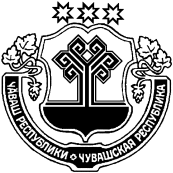 ЧУВАШСКАЯ РЕСПУБЛИКАЙĚПРЕÇ РАЙОНЁН АДМИНИСТРАЦИЙĚЙЫШĂНУ28.01.2020ç.              47 №ЙěпреçпоселокěАДМИНИСТРАЦИЯИБРЕСИНСКОГО РАЙОНАПОСТАНОВЛЕНИЕ28.01.2020г.                   № 47поселок Ибреси№Наименование поселенияНаселенный пунктДата и времяпроведенияОтветственные за проведениеАйбечское сельское поселениедеревня Айбечи25.02.2020г.14-301 группаАндреевское сельское поселениедеревня Андреевка06.03.2020г.18-002 группаБерезовское сельское поселениепоселок Березовка поселок Калиновкапоселок XI лет Чувашиипоселок Орелпоселок Красная Заря13.02.2020г.17-001 группаБольшеабакасинское сельское поселениедеревня БольшиеАбакасыдеревня Шибегечидеревня Шоркасы13.03.2020г.16-002 группаБольшеабакасинское сельское поселениепоселок Молния 12.03.2020г.14-001 группаБольшеабакасинское сельское поселениедеревня НижниеАбакасы12.03.2020г.16-001 группаБуинское сельское поселениепоселок Буинск28.02.2020г.15-001 группаИбресинское городское поселениеМБОУ «Ибресинская СОШ №2»20.02.2020г.17-301 группаИбресинское городское поселениеМБУ «Центр развития культуры Ибресинского района»21.02.2020г.17-001 группаКировское сельское поселениепоселок Тарнвар20.02.2020г.10-002 группаКировское сельское поселениепоселок Бугуян20.02.2020г.12-002 группаКировское сельское поселениепоселок Экономпоселок Спотара20.02.2020г.14-002 группаКлимовское сельское поселениесело Климово04.03.2020г.13-001 группаКлимовское сельское поселениедеревня Тойси-Паразуси04.03.2020г.15-001 группаМалокармалинское сельское поселениесело Малые Кармалы11.03.2020г.10-002 группаМалокармалинское сельское поселениепоселок Малиновка 11.03.2020г.12-002 группаМалокармалинское сельское поселениепоселок Липовка11.03.2020г.14-002 группаНовочурашевское сельское поселениесело Новое Чурашеводеревня Новое Климово деревня Савка19.02.2020г.15-001 группаНовочурашевское сельское поселениедеревня Сирикли26.02.2020г.15-001 группаХормалинское сельское поселениедеревня Андрюшево03.03.2020г.13-001 группаХормалинское сельское поселениесело Хормалы03.03.2020г.15-001 группаХормалинское сельское поселениедеревня Хом-Яндобы21.02.2020г.12-002 группаХормалинское сельское поселениедеревня НовыеВысли21.02.2020г.14-002 группаЧувашско-Тимяшское сельское поселениесело ЧувашскиеТимяши26.02.2020г.11-002 группаЧувашско-Тимяшское сельское поселениедеревня НижнееКляшево27.02.2020г.11-002 группаЧувашско-Тимяшское сельское поселениедеревня ВерхнееКляшево27.02.2020г.15-001 группаЧувашско-Тимяшское сельское поселениедеревня Русские Тимяши28.02.2020г.13-002 группаЧувашско-Тимяшское сельское поселениесело Хомбусь-Батырево28.02.2020г.15-002 группаШиртанское сельское поселениедеревня Ширтаныпоселок Костерпоселок Огонекпоселок Тымар25.02.2020г.17-001 группаШиртанское сельское поселениедеревня Сосновкадеревня Малый Кукшум14.02.2020г.16-002 группа